с. ТаштыпО плане работы Контрольно-ревизионной службы при территориальной избирательной комиссии Таштыпского района на 2020 годРассмотрев проект плана работы Контрольно-ревизионной службы при территориальной избирательной комиссии Таштыпского района на 2020 год, территориальная избирательная комиссия Таштыпского района постановляет:       1. Утвердить представленный план работы Контрольно-ревизионной службы при территориальной избирательной комиссии Таштыпского района на 2020 год (прилагается).               2. Снять с контроля постановление территориальной избирательной комиссии Таштыпского района от 10 января 2019 года № 177/745-4 «О плане работы Контрольно – ревизионной службы при территориальной избирательной комиссии Таштыпского района на 2019 год».      3.  Контроль за исполнением настоящего постановления возложить на заместителя председателя территориальной избирательной комиссии Таштыпского района В.С. Матерова. 4. Направить настоящее постановление в Избирательную комиссию Республики Хакасия и разместить в разделе «Территориальная избирательная комиссия» официального сайта Администрации Таштыпского района. Председатель комиссии                                                              Т.В. МальцеваСекретарь комиссии                                                                        Л.Р. ПоповаП Л А Н работы Контрольно - ревизионной службы при территориальной избирательной комиссии Таштыпского района  на 2020 год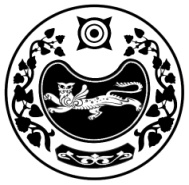 РЕСПУБЛИКА ХАКАСИЯNTHHBNJHBFKЬYFЯ ИЗБИРАТЕЛЬНАЯ КОМИССИЯ NFIТSGCRJUJ HFQJYFХАКАС РЕСПУБЛИКАPЫТАШТЫП АЙМАOЫНЫA 
ОРЫНДАOЫТАБЫO КОМИССИЯЗЫПОСТАНОВЛЕНИЕПОСТАНОВЛЕНИЕПОСТАНОВЛЕНИЕПОСТАНОВЛЕНИЕПОСТАНОВЛЕНИЕ11  декабря 2019 года            11  декабря 2019 года            №190 /788-4№190 /788-4Приложение  к постановлению территориальной избирательной комиссии Таштыпского района от 11 декабря 2019 года № 190/788-4№ п/пНаправление деятельностиСрокиОтветственные за
исполнение1. Проведение заседаний Контрольно-ревизионной службы при территориальной избирательной комиссии Таштыпского района1. Проведение заседаний Контрольно-ревизионной службы при территориальной избирательной комиссии Таштыпского района1. Проведение заседаний Контрольно-ревизионной службы при территориальной избирательной комиссии Таштыпского района1. Проведение заседаний Контрольно-ревизионной службы при территориальной избирательной комиссии Таштыпского района1.1.Подготовка и проведение заседаний Контрольно-ревизионной службы при территориальной избирательной комиссии Таштыпского района (далее – КРС)по мере необходимостиМатеров В.С., члены КРС1.2.Информирование о деятельности КРСпо мере необходимостиМатеров  В.С.2. Организационно-методическая работа2. Организационно-методическая работа2. Организационно-методическая работа2. Организационно-методическая работа2.1.Взаимодействие с государственными органами, органами местного самоуправления, учреждениями по вопросам работы КРСиюнь2020 годаМатеров В.С.2.2.Взаимодействие с Контрольно-ревизионной службой при Избирательной комиссии Республики Хакасиявесь периодМатеров В.С.2.3.Подготовка методических рекомендаций  участковым избирательным комиссиям, кандидатам, уполномоченным представителям по финансовым вопросам по следующим вопросам:1) организация финансового обеспечения деятельности избирательных комиссий в ходе подготовки и проведения выборов, в единый день голосования, назначенных на 13 сентября 2020 года на территории Таштыпского района;2) организация контроля целевого расходования денежных средств, выделенных комиссиям на подготовку и проведение выборов;3) организация контроля источников поступления, правильного учета и использования денежных средств избирательных фондов, проверки финансовых отчетов кандидатов;4) организация проверок достоверности представленных кандидатами сведений об имуществе, о доходах и об их источниках, о судимости кандидатовиюнь- октябрь 2020 годаЧлены КРС2.4.Рассмотрение заявлений (обращений) граждан и организаций по вопросам, находящимся в компетенции КРСвесь периодМатеров В.С.2.5.Взаимодействие с региональными отделениями и иными структурными подразделениями политических партий по вопросам деятельности КРСвесь периодМатеров В.С.3. Контроль, наполнение и обновление информации в разделе  территориальной избирательной комиссии Таштыпского района на сайте Администрации Таштыпского района по направлениям деятельности КРС3. Контроль, наполнение и обновление информации в разделе  территориальной избирательной комиссии Таштыпского района на сайте Администрации Таштыпского района по направлениям деятельности КРС3. Контроль, наполнение и обновление информации в разделе  территориальной избирательной комиссии Таштыпского района на сайте Администрации Таштыпского района по направлениям деятельности КРС3. Контроль, наполнение и обновление информации в разделе  территориальной избирательной комиссии Таштыпского района на сайте Администрации Таштыпского района по направлениям деятельности КРС3.1.Наполнение и обновление информации в разделе территориальной  избирательной комиссии по следующим направлениям:- состав Контрольно-ревизионной службы при территориальной избирательной комиссии Таштыпского района;- положение о Контрольно-ревизионной службе при территориальной избирательной комиссии Таштыпского района;- план работы Контрольно-ревизионной службе при территориальной  избирательной комиссии Таштыпского района.2. Размещение  в  районной газете «Земля Таштыпская» сведений по движению средств на специальных избирательных счетах кандидатов.3. Размещение в районной  газете «Земля таштыпская»   копий итоговых финансовых отчетов кандидатов.июнь2020 годаиюнь–сентябрь 2020 годаиюнь–октябрь2020 годаМатеров В.С.4. Обеспечение контроля по исполнению избирательного законодательства в части финансирования выборов4. Обеспечение контроля по исполнению избирательного законодательства в части финансирования выборов4. Обеспечение контроля по исполнению избирательного законодательства в части финансирования выборов4. Обеспечение контроля по исполнению избирательного законодательства в части финансирования выборов4.1.Контроль за соблюдением Закона Республики Хакасия от 8.07.2011 
№ 65-ЗРХ «О выборах  глав муниципальных образований и депутатов представительных органов  муниципальных образований в Республике Хакасия» по открытию и ведению счетов, бюджетного учета и отчетности, перечисления денежных средств, выделенных избирательным комиссиям на проведение избирательных кампаний   в единый день голосования, назначенных на 13 сентября 2020 года на территории Таштыпского района;июнь-октябрь2020 годаМатеров В.С. члены КРС4.2.Контроль за порядком формирования и расходования денежных средств избирательных фондов кандидатовиюнь–октябрь2020 годаЧлены КРС5. Контроль за источниками поступления, правильным учетом и использованием денежных средств избирательных фондов кандидатов5. Контроль за источниками поступления, правильным учетом и использованием денежных средств избирательных фондов кандидатов5. Контроль за источниками поступления, правильным учетом и использованием денежных средств избирательных фондов кандидатов5. Контроль за источниками поступления, правильным учетом и использованием денежных средств избирательных фондов кандидатов5.1.Контроль за соблюдением Федерального закона от 12.06.2002 года 
№ 67-ФЗ «Об основных гарантиях избирательных прав и права на участие в референдуме граждан Российской Федерации» при открытии и ведении специальных избирательных счетов кандидатовиюнь–сентябрь2020 годаМатеров В. С., члены КРС5.2.Проведение проверок правильности и правомочности внесения физическими и юридическими лицами добровольных пожертвований и предельных размеров внесения денежных средств в избирательные фонды кандидатов, а также соблюдения предельных сумм расходовиюнь–сентябрь2020 годаМатеров В.С.члены КРС5.3.Обобщение сведений по движению средств на специальных счетах, передачи в СМИ для опубликованияиюнь–сентябрь2020 годаМатеров В.С.члены КРС6. Выявление фактов расходования средств кандидатами на проведение избирательной кампании, минуя избирательные фонды выборах органов местного самоуправления Таштыпского района Республики Хакасия 
6. Выявление фактов расходования средств кандидатами на проведение избирательной кампании, минуя избирательные фонды выборах органов местного самоуправления Таштыпского района Республики Хакасия 
6. Выявление фактов расходования средств кандидатами на проведение избирательной кампании, минуя избирательные фонды выборах органов местного самоуправления Таштыпского района Республики Хакасия 
6. Выявление фактов расходования средств кандидатами на проведение избирательной кампании, минуя избирательные фонды выборах органов местного самоуправления Таштыпского района Республики Хакасия 
6.1.Организация регистрации контрольных экземпляров печатных агитационных материалов или их копий, экземпляров аудиовизуальных агитационных материалов, фотографий и иных агитационных материалов и проверка выходных данныхиюнь–сентябрь2020 годаМатеров В.С.6.2.Рассмотрение заявлений по вопросам нарушения порядка финансирования избирательной кампании кандидатамииюнь–сентябрь2020 годаМатеров В.С.6.3.Ведение мониторинга агитационных материалов: СМИ, интернет, наружной рекламы и других, связанных с предвыборной агитацией июнь–сентябрь2020 годаМатеров В.С.6.4.Установление фактов оплаты агитационных материалов помимо избирательного фондаиюнь–сентябрь2020 годачлены КРС7. Организация проверки достоверности сведений о доходах, расходах и имуществе кандидатов по выборам  органов местного самоуправления Таштыпского района Республики Хакасия 
7. Организация проверки достоверности сведений о доходах, расходах и имуществе кандидатов по выборам  органов местного самоуправления Таштыпского района Республики Хакасия 
7. Организация проверки достоверности сведений о доходах, расходах и имуществе кандидатов по выборам  органов местного самоуправления Таштыпского района Республики Хакасия 
7. Организация проверки достоверности сведений о доходах, расходах и имуществе кандидатов по выборам  органов местного самоуправления Таштыпского района Республики Хакасия 
7.1.Проведение проверки представленных в территориальную избирательную комиссию Таштыпского района  сведений о размере и об источниках доходов кандидата, имуществе, принадлежащем кандидату на праве собственности (в том числе совместной), включая сведения о вкладах в банках, ценных бумагахиюль–август2020 годаМатеров В.С.,члены КРС7.2.Рассмотрение обращений кандидатов по вопросам, связанным с проверкой представленных сведений о размере и об источниках доходов кандидата, имуществе, принадлежащем кандидату на праве собственности (в том числе совместной), включая сведения о вкладах в банках, ценных бумагахиюль–август2020 годаМатеров В. С.,члены КРС7.3.Направление в средства массовой информации о выявленных фактах недостоверности сведений, представленных кандидатами август 2020 годаМатеров В.С.8. Проверка финансовых отчетов кандидатов8. Проверка финансовых отчетов кандидатов8. Проверка финансовых отчетов кандидатов8. Проверка финансовых отчетов кандидатов8.1.Организация и проведение проверки итоговых финансовых отчетов о поступлении и расходовании средств избирательных фондов кандидатовпо мере поступления члены КРС8.2.Подготовка и передача копий финансовых отчетов кандидатов в средства массовой информациив течение 5 дней со дня получения Матеров В.С., члены КРС9. Контроль за расходованием бюджетных средств, выделенных избирательным комиссиям
на подготовку и проведение  выборов   органов местного самоуправления Таштыпского района Республики Хакасия 
9. Контроль за расходованием бюджетных средств, выделенных избирательным комиссиям
на подготовку и проведение  выборов   органов местного самоуправления Таштыпского района Республики Хакасия 
9. Контроль за расходованием бюджетных средств, выделенных избирательным комиссиям
на подготовку и проведение  выборов   органов местного самоуправления Таштыпского района Республики Хакасия 
9. Контроль за расходованием бюджетных средств, выделенных избирательным комиссиям
на подготовку и проведение  выборов   органов местного самоуправления Таштыпского района Республики Хакасия 
9.1.Проверка финансовых отчетов территориальной избирательной комиссии Таштыпского района, участковых избирательных комиссий о расходовании денежных средств, выделенных на подготовку и проведение выборов в  органы местного самоуправления Таштыпского районапо графикучлены КРС